Brampton newsletter term 6Contact details  Tel. 01275 817834 Mobile:07918 423377Manager Brampton & Hilltop: Sarah Baileymanager@portisheadpreschool.co.uk Business administrator: Christine Hunter administrator@portisheadpreschool.co.uk Deputy/Safeguarding officer/pre-school assistant: Sue TileyHealth & Safety/pre-school assistant :Helen TarrantINCCO/pre-school assistant: Sally TargettPre-school assistants:Sarah Derrick, Ali Rowcliffe, Sally Skuse1-1 support Jolene OsmentBank staff: Stephanie WilliamsPortishead pre-school charity 1180880Contact details  Tel. 01275 817834 Mobile:07918 423377Manager Brampton & Hilltop: Sarah Baileymanager@portisheadpreschool.co.uk Business administrator: Christine Hunter administrator@portisheadpreschool.co.uk Deputy/Safeguarding officer/pre-school assistant: Sue TileyHealth & Safety/pre-school assistant :Helen TarrantINCCO/pre-school assistant: Sally TargettPre-school assistants:Sarah Derrick, Ali Rowcliffe, Sally Skuse1-1 support Jolene OsmentBank staff: Stephanie WilliamsPortishead pre-school charity 1180880Dear Parent/carer,Another academic year is coming to end on Tuesday 19th July and we will be saying goodbye to many of our children who will be continuing their next stage of their learning journey at school. Following on from the confines of the pandemic and a successful Ofsted, it has been an absolute pleasure to get to know this cohort of children, see their confidence grow and observe them learning new skills through the many different topics we have covered this year. The summer term is always tinged with sadness for the team as the children leave our care although we love to hear about how they are settling into school; so please do let us know or pop by and see us!For those children who will be returning to us in September, we look forward to learning alongside you and working in partnership with your parent/carers in September. Term 1 starts: Tuesday 6th September 2022To all our families, thank you for choosing Brampton Pre-school for your child’s early year’s education, and we hope you all have a safe and wonderful summer!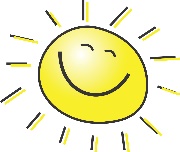 Dear Parent/carer,Another academic year is coming to end on Tuesday 19th July and we will be saying goodbye to many of our children who will be continuing their next stage of their learning journey at school. Following on from the confines of the pandemic and a successful Ofsted, it has been an absolute pleasure to get to know this cohort of children, see their confidence grow and observe them learning new skills through the many different topics we have covered this year. The summer term is always tinged with sadness for the team as the children leave our care although we love to hear about how they are settling into school; so please do let us know or pop by and see us!For those children who will be returning to us in September, we look forward to learning alongside you and working in partnership with your parent/carers in September. Term 1 starts: Tuesday 6th September 2022To all our families, thank you for choosing Brampton Pre-school for your child’s early year’s education, and we hope you all have a safe and wonderful summer!Portishead preschool website: https://portisheadpreschool.co.uk/Portishead preschool Facebook:https://www.facebook.com/PortisheadPreSchool/Portishead preschool website: https://portisheadpreschool.co.uk/Portishead preschool Facebook:https://www.facebook.com/PortisheadPreSchool/Dear Parent/carer,Another academic year is coming to end on Tuesday 19th July and we will be saying goodbye to many of our children who will be continuing their next stage of their learning journey at school. Following on from the confines of the pandemic and a successful Ofsted, it has been an absolute pleasure to get to know this cohort of children, see their confidence grow and observe them learning new skills through the many different topics we have covered this year. The summer term is always tinged with sadness for the team as the children leave our care although we love to hear about how they are settling into school; so please do let us know or pop by and see us!For those children who will be returning to us in September, we look forward to learning alongside you and working in partnership with your parent/carers in September. Term 1 starts: Tuesday 6th September 2022To all our families, thank you for choosing Brampton Pre-school for your child’s early year’s education, and we hope you all have a safe and wonderful summer!Dear Parent/carer,Another academic year is coming to end on Tuesday 19th July and we will be saying goodbye to many of our children who will be continuing their next stage of their learning journey at school. Following on from the confines of the pandemic and a successful Ofsted, it has been an absolute pleasure to get to know this cohort of children, see their confidence grow and observe them learning new skills through the many different topics we have covered this year. The summer term is always tinged with sadness for the team as the children leave our care although we love to hear about how they are settling into school; so please do let us know or pop by and see us!For those children who will be returning to us in September, we look forward to learning alongside you and working in partnership with your parent/carers in September. Term 1 starts: Tuesday 6th September 2022To all our families, thank you for choosing Brampton Pre-school for your child’s early year’s education, and we hope you all have a safe and wonderful summer!Term dates:https://portisheadpreschool.co.uk/term-datesTerm ends Tuesday 19th July 2022Term dates:https://portisheadpreschool.co.uk/term-datesTerm ends Tuesday 19th July 2022Come and play!We would like to invite parents to come in and play week commencing Monday 11th July between 2-3pm. Please can you let the team know which day to to enable us to establish numbers attending? If you child does not attend an afternoon session, you are also welcome to pop in on one of the days, please just let the team know.Come and play!We would like to invite parents to come in and play week commencing Monday 11th July between 2-3pm. Please can you let the team know which day to to enable us to establish numbers attending? If you child does not attend an afternoon session, you are also welcome to pop in on one of the days, please just let the team know.Snack donation A consumable donation is charged at £8 each term, this covers morning and afternoon snacks, as well as some activities, such as baking. This is not a mandatory fee, however without this being paid we would be unable to offer a healthy snack to all children and provide such a high range of activities. This can be paid directly into the Pre-school account. Co-op Bank 08-92-99 Acc.67202728 Please use reference ‘Snack donation’Snack donation A consumable donation is charged at £8 each term, this covers morning and afternoon snacks, as well as some activities, such as baking. This is not a mandatory fee, however without this being paid we would be unable to offer a healthy snack to all children and provide such a high range of activities. This can be paid directly into the Pre-school account. Co-op Bank 08-92-99 Acc.67202728 Please use reference ‘Snack donation’Come and play!We would like to invite parents to come in and play week commencing Monday 11th July between 2-3pm. Please can you let the team know which day to to enable us to establish numbers attending? If you child does not attend an afternoon session, you are also welcome to pop in on one of the days, please just let the team know.Come and play!We would like to invite parents to come in and play week commencing Monday 11th July between 2-3pm. Please can you let the team know which day to to enable us to establish numbers attending? If you child does not attend an afternoon session, you are also welcome to pop in on one of the days, please just let the team know.Snack donation A consumable donation is charged at £8 each term, this covers morning and afternoon snacks, as well as some activities, such as baking. This is not a mandatory fee, however without this being paid we would be unable to offer a healthy snack to all children and provide such a high range of activities. This can be paid directly into the Pre-school account. Co-op Bank 08-92-99 Acc.67202728 Please use reference ‘Snack donation’Snack donation A consumable donation is charged at £8 each term, this covers morning and afternoon snacks, as well as some activities, such as baking. This is not a mandatory fee, however without this being paid we would be unable to offer a healthy snack to all children and provide such a high range of activities. This can be paid directly into the Pre-school account. Co-op Bank 08-92-99 Acc.67202728 Please use reference ‘Snack donation’End of year party!All children are invited to Brampton’s end of year party which will take place on the last day of termTuesday 19th July 1:30-3pmPlease can you inform the team if your child will be able to attendThank you.End of year party!All children are invited to Brampton’s end of year party which will take place on the last day of termTuesday 19th July 1:30-3pmPlease can you inform the team if your child will be able to attendThank you.PERSONAL, SOCIAL & EMOTIONAL DEVELOPMENTCOMMUNICATION & LANGUAGEPHYSICAL DEVEOPMENTLITERACY	            Term 6 BramptonIncreasingly follow rules, understanding why they are important. Remember rules without needing an adult to remind them.Develop appropriate ways of being assertive. Talk with others to solve conflicts. Talk about their feelings using words like ‘happy’, ‘sad’, ‘angry’ or ‘worried’.Understand gradually how others might be feeling.Be increasingly independent in meeting their own care needs, e.g., using the toilet, washing and drying their hands thoroughly.Continue to support children to use MakatonPay attention to more than one thing at a time, which can be difficultUse a wider range of vocabulary. Understand a question or instruction that has two parts, such as: “Get your coat and wait at the door”. Understand ‘why’ questions.Be able to express a point of view and to debate when they disagree with an adult or a friend, using words as well as actionsSing a large repertoire of songs. Know many rhymes, be able to talk about familiar books, and be able to tell a long storyContinue to support handwashing and discuss importance of hand hygieneContinue to develop their movement, balancing, riding (scooters, trikes and balance bikes) and ball skills. Go up steps and stairs, or climb up apparatus, using alternate feet. Skip, hop, stand on one leg and hold a pose for a game like musical statues. Use large-muscle movements to wave flags and streamers, paint and make marksStart taking part in some group activities which they make up for themselves, or in teams. Use a comfortable grip with good control when holding pens and pencils.Be increasingly independent as they get dressed and undressed, for example, putting coats on and doing up zipsReal superheroesAnimal airwaysThe smallest fish in schoolDevelop their phonological awareness, so that they can: spot and suggest rhymes, count, or clap syllables in a word recognise words with the same initial sound, such as money and mother.Engage in extended conversations about stories, learning new vocabularyExpand song knowledge.Recognise words with the same initial sound. Recognise and write some or all of their nameMATHEMATICSUNDERSTANDING THE WORLDEXPRESSIVE ARTS AND DESIGNPOETRY BASKET POEM FOR TERMSubitiseUse spatial words, such as up, down, in, on, under, beside, between.Say one number for each item in order 1,2,3,4,5Show finger numbers and Link numerals up to 5, Recite number past 5, Select shapes appropriately: flat surfaces for building, a triangular prism for a roof, etc. Combine shapes to make new ones – an arch, a bigger triangle, etc.Compare quantities-more than, fewer thanUse language to describe, Round, flat, sides, corners, straight.Continue to explore 2D and 3 D shapesMake comparisons about objects size, length, weight, capacity.Talk about pattern, create ABAB pattern, notice errorsDescribe a familiar route. Discuss routes and locations, using words like ‘in front of’ and ‘behind’Show interest in different occupations.Explore how things workContinue developing positive attitudes about the differences between people.British valuesKnow that there are different countries in the world and talk about the differences they have experienced or seen in photosExplore and talk about different forces they can feel for example:magnetic attraction and repulsionBegin to understand the need to respect and care for the natural environment and all living things.Wall displayRemember and sing entire songs. Sing the pitch of a tone sung by another person (‘pitch match’). Sing the melodic shape (moving melody, such as up and down, down and up) of familiar songs. Create their own songs or improvise a song around one they already know.ThunderstormBoom. Bang. Boom. BangRumpety, lumpety, bump.Zoom. Zam. Zoom. Zam.Clipperty, clapperty, clump.Rustles and bustles, and swishes and zings.What wonderful noises a thunderstorm brings.DanceDo a dance says one foot.Other foot says let’s jiggle.Hands say clap, slappity slap.And all of me says wriggle.Chop, Chop, Leaves are falling, Popcorn, popcorn, Freezy, weather, Cup of teaMrs Bluebird, A little seedUnder a stone, Five little peas